Изобразительное искусство, 1 (доп) класс, 30 мартаТема урока: Геометрический узор в полосе из треугольников. Рисование узора в полосе из растительных элементов.Цель: учить рисовать геометрический и растительный узор в полосе.Задачи: закрепить умение узнавать и называть геометрические фигуры, цвета;закрепить умение узнавать и называть элементы растительного орнаментакоррекция мелкой моторики: развитие дифференциации движений пальцев;воспитывать аккуратность в работе.Ход урока1. Организационный момент.Долгожданный дан звонок.
Начинается урок.
Сядем прямо, не согнёмся.
За работу мы возьмёмся.2. Проверка готовности.- Итак, у нас урок рисования.- Проверим, готовы ли вы к уроку. 3. Повторение правил.- К уроку вы готовы, а теперь повторим правила работы на уроке труда.4. Сообщение темы урока.- Сегодня на уроке мы будем раскрашивать узор. А вы знаете, что такое узор?- Узор - это рисунок, состоящий из различных линий, красок, фигур.- Узоры бывают разные: из цветов, листьев, из фигур животных, птиц, бабочек и из геометрических фигур (образцы).- Ребята, а где вы видели узоры?- Узоры бывают в полосе, в круге, в квадрате.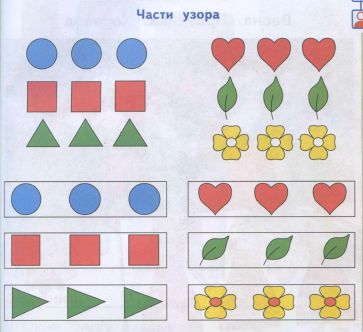 - Сегодня на уроке мы будем раскрашивать вот такие геометрические узоры.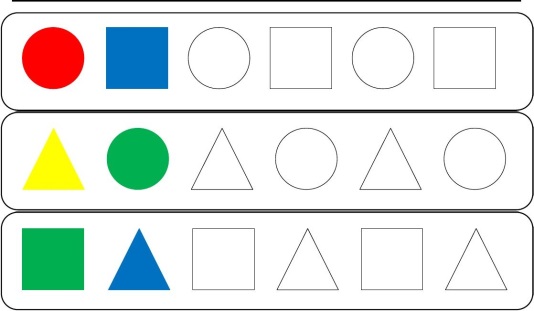 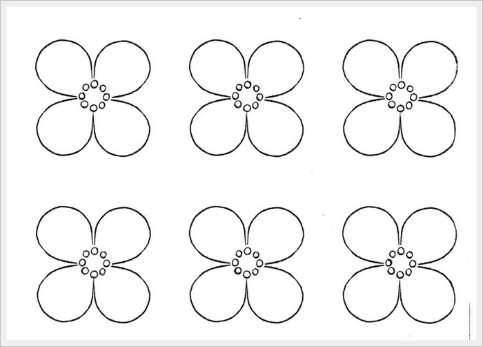 - Что мы можем украсить таким узором? (закладку)- Да ребята, мы сделаем закладку для ваших учебников, чтобы вы не потеряли ту страницу, на которой остановились.5. Анализ образца.- Из чего состоит наш узор?- Из каких геометрических фигур состоит узор?- Сколько кругов в узоре?- Какого цвета круги?- Сколько треугольников в узоре?- Какого цвета треугольники?- Сколько квадратов в узоре?- Какого цвета квадрат?- Из каких элементов состоит растительный узор?6. Планирование работы.Учитель раздает шаблоны-раскраски. Ученики готовят мелки.7. Физминутка.https://disk.yandex.ru/i/e1pCNFy7hfO3JA 8. Выполнение работы.- Итак, что мы сейчас будем делать? (раскрашивать)9. Словесный отчёт, оценивание.- (выходит ученик) Нравится ли тебе узор, который ты раскрасил?- А почему он тебе нравится?- Кому нравится узор? (оценивание учителем)10. Итог урока.- Что мы с вами сегодня научились делать?- Что мы украсили этим узором?- Теперь у вас есть закладка, которая поможет вам не потерять ту страницу, на которой вы читали.МОЛОДЕЦ!  УРОК ОКОНЧЕН!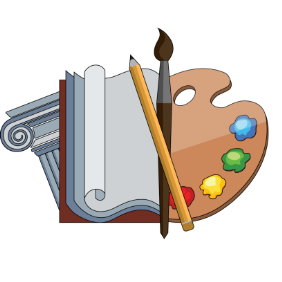 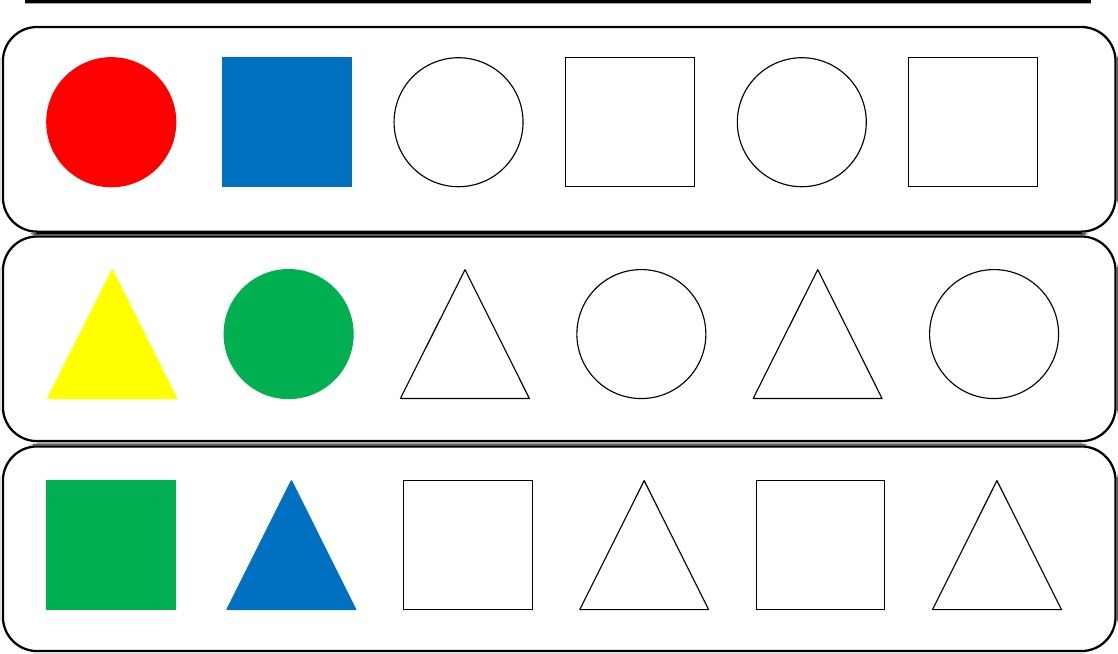 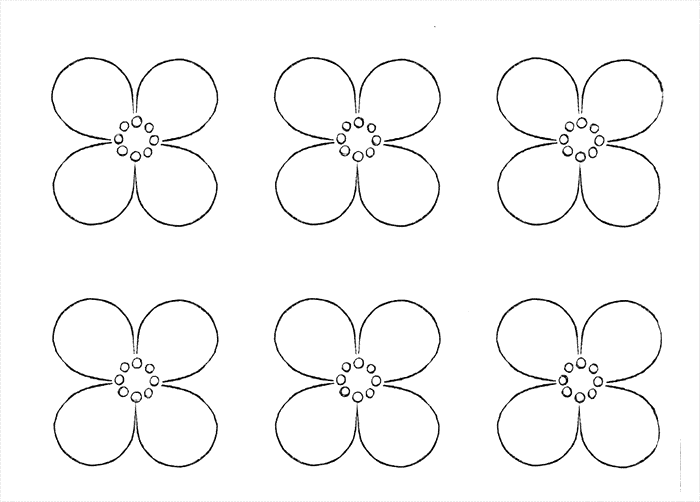 